      ACEITEKA JOINT EXAMINATIONS 2015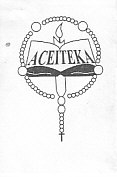 UGANDA ADVANCED CERTIFICATE OF EDUCATIONMOCK EXAMINATIONP360/3 LUGADNDA OBUDDE: SSAAWA SSATU (3 HOURS) EBYOKUGOBERERA Olupapula luno lulimu ebitundu bisatu A, B ne C Ekitundu B kya buwaze. Mu kitundu A ne C londamu ekibuuzo kimu kimu.EKITUNDU A:Londako ekibuuzo kimu kyokkaBWALI  BUTAMANYA: M.B NSIMBIWeeyambise eby’okulabirako olage ayagala okuzza Buganda ku ntikko by’alina okuvumirira mu lugero Bwali Butamanya. 						(25 marks) Dr Nsimbi abantu bano wammanga abasibirira ntanda ki okusinziira ku biri mu Bwali Butamanya? Abazadde 							(obubonero 13) Abakola mu masomero 					(obubonero 12)ZINUNULA OMUNAKU: E.K.N. KAWEREEssuula “Mpalappalanya ng’atatte mukago: Oguliko omuseesa” By’omukago zirina bukulu ki eri Muyeeye? 							(obubonero 25)N’okolayo ebifo ebitali bimu ezinunula omunaku we zeeyolekera nga Katonda azitunga ekiro.								 (obubonero 25) EKITUNDU B:Ekibuuzo 5 kya buwaze, ate ekibuuzo 6 kola 6(a) oba 6(b) Soma ekitontome kino n’oluvannyuma oddemu ebibuuzo. ASIKA ASIKEAnti, olwo ndi mu kunoonya omusono gwe nagoberera nga nnyumya ensi nga bwe ngirabye. Buli asika asike, ensike zirwa?Ddala ensiko z’essenke zisikirwa?Asika mu ttumbi, n’oyo mu ssanaMu nkuba engere, abandi mu mpewoOlulala mu ssanyu, oluusi mu nnaku Bonna basika?Ow’omuttumbi n’asika, n’addala mu bbirya! Abaganda be abato, ne bayaaya mu nnaku Bannyina ddala, asindika gye bawaswa Olwo ali mu bbirya, yeekkuse ennusu! Mbu olwo musika, asikira ki?Ffenna tusike?Mu nkuba ekuba, n’oyo n’asika Bw’amala ossika, n’amanya afunye N’asala eggezi, nadda ku nsikeN’afuna ennusu, ng’ali ku nsikeAbandi n’alumya, abalemwa ossikaKye nva nno mbuuza, wattu eyasika Naffe tusike, ensika ziba bbiri?Ebibuuzo Biki ebiraga nti omuwandiisi obusika abumanyi bulungi?		(obubonero 5) Lwaki wandiikyaye omusika n’obusika oluvanyuma  lw’ekitontome kino?Ekitontome kino kisengekeddwa mu ngeri ki? 			(obubonero 5)Omuwandiisi ayolesezza bukugu ki mu kitontome?			(obubonero 5)Lulimu ki olukozeseddwa mu kitontome?				(obubonero 5)OMULANGA GWA LAWINO: ABAASI KIYIMBADdamu 6(a) oba 6(b) (a) Weeyambise eby’okulabirako olage engeri Masagazi gy’atulooperamu n’okwanika amayisa amasiiwufu mu bantu. 						(obubonero 25) Oba Omuwandiisi w’omulanga gwa Lawino ajerega, avvoola wamu n’okuttattana ebintu ebigwira. Kino akiraze atya? 						(obubonero 25) EKITUNDU CLOZIO BBA SESSIRIA: W. KIYINGI Londayo ekibuuzo kimu mu kitundu kino.Kiyingi musajja eyalafuubana okusoma n’okwetegereza embeera z’abantu naddala bannakyalo” Kakasa kino. 						(obubonero 25) Oba Omuzannyo Lozio Bba Sessiria gufeebya gutya ekitonde ekisajja? 	(obubonero 25) BEMBA MUSOTA: E.N.KYEYUNE. Abakulembeze abatalabye muzannyo Bemba Musota bafiirwa ki? 	(obubonero 25) Yoleka bulungi ekifo ky’ebirombojje n’ebyafaayo mu muzannyo Bemba Musota. (Obubonero 25) BIKOMYE